SOCIETY FOR THE CONSERVATION OF PHYTOFUEL AND ALLIED SCIENCESWebsite: http://www.phytofuelalliedsciences.com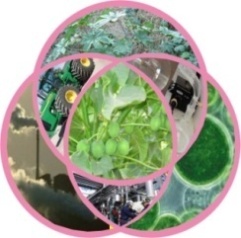 CONFERENCE December 19th – 20th, 2022, Nigeria.GOOGLE MEET: https://meet.google.com/hvh-mvrt-xmmParticipant Universities:Baze University, Kwara State University, University of Abuja, University of Ibadan, University of Ilorin.Important, Please Read Carefully To be able to attend a meeting online, login via: https://meet.google.com/hvh-mvrt-xmm, enter ID “Meeting ID or Personal Link Name” and solidify the session.The Zoom application is free and no need to create an account.  The Zoom application cannot be used without registration.  The application works on tablets, phones and PCs.  The participant must be connected to the session 5 minutes before the presentation time. All congress participants can connect live and listen to all sessions.Moderator is responsible for the presentation and scientific discussion (question-answer) section of the session.  Points to Take into Consideration - TECHNICAL INFORMATION Make sure your computer has a microphone and is working.  You should be able to use screen sharing feature in Zoom.  Attendance certificates will be sent to you as pdf at the end of the congress.  Requests such as change of place and time will not be taken into consideration in the congress program.How Should the Abridges manuscript for Proceeding Be for the Proceeding at our website?At least 4 pagesAbstract should include Title, Introduction, Materials and methods , Table of Results, 	Discussion, Conclusion  and References Conference Topic: SCIENCE AS A DRIVER FOR ECONOMIC DEVELOPMENT AND SUSTAINABILITY.GUEST SPEAKER: PROF. M.A. BELEWUONLINE PRESENTATION19.12.2022ONLINE PRESENTATION19.12.2022ONLINE PRESENTATION19.12.2022ONLINE PRESENTATION19.12.2022NIGERIA LOCAL TIMEDAY110am PROMPTSESSION1CHAIRMAN OF SESSION: Prof. A.A Abdul RahmanCHAIRMAN OF SESSION: Prof. A.A Abdul RahmanCHAIRMAN OF SESSION: Prof. A.A Abdul RahmanAUTHORSAFFILIATIONTOPIC TITLEPHONE NUMBER/ E-MAILSa’ad, B.A Ahmed, R.N and .Alege, I.O,University of IbadanSummit University Offa, Kwara StateIsolation &Screening of Fungi for Inulinase Production07035467056alegeibrahim@gmail.comAdeniji, K.A, Abdulrahman, A.AFederal College of Forestry, JosUniversity of IlorinPollen morphology of genus vitex and its taxonomic significance in Nigeria.Obalomo2016@gmail.comAmeen, O.M., Okeola, F.O,Dahunsi, V.OUniversity of IlorinPreparation of activated carbon from the pods of Cassia fistula.08035019199moameen@unilorin.edu.ngaommohd@yahoo.comAlabi, J.O., Abdul Rahman A.A.,Kwara State UniversityUniversity of IlorinSituation for execution of renewable energy sources in Nigeria. john.alabi@kwasu.edu.ngFamilioye,K.O., Okeola, F.O., Nwosu, F.O, Ameen, O.M., Aturu, D.M and  Afolabi, O.J.University of IlorinProduction of Activated Carbon & Syrip from Pit of Date Fruit (Pheonix dactylifera)Kayodefamiloyegmail.com07030462480ONLINE PRESENTATION20.12.2022NIGERIA LOCAL TIMEDAY210am PROMPTSESSION1CHAIRMAN OF SESSION: DR. M. O. AMEENCHAIRMAN OF SESSION: DR. M. O. AMEENCHAIRMAN OF SESSION: DR. M. O. AMEENCHAIRMAN OF SESSION: DR. M. O. AMEENCHAIRMAN OF SESSION: DR. M. O. AMEENCHAIRMAN OF SESSION: DR. M. O. AMEENAUTHORSAUTHORSAFFLIATIONTOPIC TITLEPHONE NUMBER/ E-MAILPHONE NUMBER/ E-MAILAdeyemi, S.B., Krishnamurthy, R.University of IlorinUka Tarsadia University, IndiaUniversity of IlorinUka Tarsadia University, IndiaDaniallia oliveri as a quintessential diabetic remedy: Evidence from in silico evaluation.Daniallia oliveri as a quintessential diabetic remedy: Evidence from in silico evaluation.08052248230, +91-7383807128adeyemi.sb@unilorin.edu.ngadeyemisherifb@gmail.comAdenigbagbe, A.AAntibacterial and physicochemical screening of hibiscus sabdariffa against Escherichia coli, Staphylococus aureus, Pseudomonas aeruginosae and Klebsiella pneumonia.Antibacterial and physicochemical screening of hibiscus sabdariffa against Escherichia coli, Staphylococus aureus, Pseudomonas aeruginosae and Klebsiella pneumonia.mailronkky@yahoo.comMuftaudeen, T.K., Abdulrahman, A.ABaze UniversityUniversity of IlorinBaze UniversityUniversity of IlorinPhytochemical screening, antioxidant activities and liquid chromatographic analysis of the fruit pulp and leaves extract of Syzgium cumini L. (Black plum)Phytochemical screening, antioxidant activities and liquid chromatographic analysis of the fruit pulp and leaves extract of Syzgium cumini L. (Black plum)07086290992Kolataoheed@gmail.comBelewu, M.A, Ademoses, M.T., Sadiq H.O., Musah, R.University of AbujaUniversity of AbujaQuality enrichment and preservation of kheer by fortification with spices.Quality enrichment and preservation of kheer by fortification with spices.08035817941milkyinka@yahoo.comBelewu, M.A., Adesiyana, A., Bello,F.O.University of AbujaUniversity of AbujaLactobacillus fermentation of dry grass for the feeding of the west African dwarf goat.Lactobacillus fermentation of dry grass for the feeding of the west African dwarf goat.08035817941milkyinka@yahoo.comAturu, D.M., Okeola, F.O., Nwosu, F.O., Ameen, O.M., Afolabi, O.J., Familioye, K.OUniversity of IlorinUniversity of IlorinPreparation of activated carbon and syrup from pit and mesocarp of date fruit (Pheonix dactylifera)Preparation of activated carbon and syrup from pit and mesocarp of date fruit (Pheonix dactylifera)abrahamdivinefavour@gmail.comAdeniran, S.A., AbdulRahman A.A., AbdulRahman AbdulRazaq AkanoUniversity of IlorinUniversity of IlorinAnatomy and water purification potentials of seeds of Moringa oleifera.Anatomy and water purification potentials of seeds of Moringa oleifera.Adeniran.sa@unilorin.edu.ngOyerinde, A.A, Mamah, E., Bello F.O.University of AbujaUniversity of AbujaAssessment of the Population Dynamics of Flea Beetle (Podagrica sodjeti) on growth performance of Okra (Abelmushus esculentus L.) in the University of Abuja Teaching and Research Farm,Assessment of the Population Dynamics of Flea Beetle (Podagrica sodjeti) on growth performance of Okra (Abelmushus esculentus L.) in the University of Abuja Teaching and Research Farm,07055481935akeem.oyerinde@uniabuja.edu.ngOyerinde A,A., Osei, Emmilia S.G., Bello F,O and Idirisu, MUniversity of AbujaUniversity of AbujaEffect of Weeding Regimes on Insect Infestation, Growth and Yield of Three Cowpea VarietiesEffect of Weeding Regimes on Insect Infestation, Growth and Yield of Three Cowpea Varieties07055481935akeem.oyerinde@uniabuja.edu.ngLiadi,M.T, Adesiyun, A. A.,  Uddin ll R. O., Jimoh, R. B., Oyerinde, A. AUniversity of AbujaUniversity of IlorinUniversity of AbujaUniversity of IlorinEffects of Deforestation on the Nest Morphometric of Melliponula ferruginae at University of Ilorin Agro-ecologyEffects of Deforestation on the Nest Morphometric of Melliponula ferruginae at University of Ilorin Agro-ecologymuideentella@gmail.com; muideen.liadi@uniabuja.edu.ng Oyerinde, A.A and Badara, T.D.University of AbujaUniversity of AbujaEvaluation of Impact of selected Management practices for Insect Pest Infesting Three varieties of Groundnut (Arachis hypogaea) in the University of Abuja Teaching and Research FARM, Abuja  Evaluation of Impact of selected Management practices for Insect Pest Infesting Three varieties of Groundnut (Arachis hypogaea) in the University of Abuja Teaching and Research FARM, Abuja  07055481935akeem.oyerinde@uniabuja.edu.ngShagaya, A. , Abdulrahaman, A.A., Adewumi, A and Bello, T.S University of IlorinUniversity of IlorinEffects of Soil Pollution on the Germination, Growth, Fruiting and Leaf anatomy of Abelmoschus caillei (A. cheujsevels malvaceae Effects of Soil Pollution on the Germination, Growth, Fruiting and Leaf anatomy of Abelmoschus caillei (A. cheujsevels malvaceae Oyerinde, A.A and Ismail, Z.A.University of AbujaUniversity of AbujaMorphometric Taxonomy of Tribolium castaneum L on Wheat Flour in Federal Capital Territory (FCT) AbujaMorphometric Taxonomy of Tribolium castaneum L on Wheat Flour in Federal Capital Territory (FCT) Abuja07055481935akeem.oyerinde@uniabuja.edu.ngShuaib, S.O.University of IlorinUniversity of IlorinThe Enzymatic Preservation of Aso Oke Fabrics for Theatre &Film ProductionThe Enzymatic Preservation of Aso Oke Fabrics for Theatre &Film Productionposadgem@gmail.com